ПРОЄКТ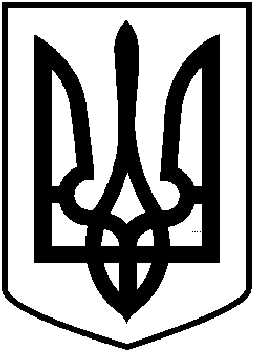       ЧОРТКІВСЬКА  МІСЬКА  РАДА____________________СЕСІЯ ВОСЬМОГО СКЛИКАННЯРІШЕННЯ___ грудня  2022 року                                                                                    №__м. ЧортківПро затвердження комісійного акту щодо не порушення меж земельної ділянки *** по вул. Бердо, *** в м. Чортків Тернопільської областіРозглянувши заяву ***, технічну документацію із землеустрою щодо встановлення (відновлення) меж земельної ділянки в натурі (на місцевості), враховуючи акт щодо не порушення меж земельної ділянки від 11.11.2022, відповідно до статей 12, 107, 158, 159, 198 «Земельного кодексу України», статті 55 Закону України «Про землеустрій» керуючись пунктом 34 частини 1 статті 26, статтею 59 Закону України «Про місцеве самоврядування в Україні», міська радаВИРІШИЛА:1. Затвердити акт комісії від 11.11.2022 року, щодо не порушення меж земельної ділянки, яка формується з метою передачі у власність *** для будівництва і обслуговування житлового будинку, господарських будівель і споруд (присадибна ділянка) площею 0,0824 га з місцем розташування: вул. Бердо, ***, м. Чортків, Тернопільська область (акт комісії додається).2. Погодити та закріпити межу земельної ділянки *** для будівництва і обслуговування житлового будинку, господарських будівель і споруд (присадибна ділянка) площею 0,0824 га з місцем розташування: вул. Бердо, ***, м. Чортків, Тернопільська область (акт комісії додається).3. Надати дозвіл Чортківському міському голові погодити межі земельної ділянки *** для будівництва і обслуговування житлового будинку, господарських будівель і споруд (присадибна ділянка) площею 0,0824 га з місцем розташування: вул. Бердо, ***, м. Чортків, Тернопільська область замість суміжного власника (землекористувача) ***4. Копію рішення направити заявнику.5. Контроль за виконанням рішення покласти на постійну комісію міської ради з питань містобудування, земельних відносин та екології.Міський голова                                                              Володимир  ШМАТЬКОБілик О. Л.Дзиндра Я. П. Гурин В. М.Фаріон М. С.Губ’як Р. Т.